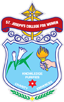           ST.JOSEPH’S COLLEGE FOR WOMEN, KANGEYAM ROAD,                    TIRUPUR-641604                      Form -02                  STUDENT ON COLLEGE SLIP                                                                                                                                                                                    Date :          ST.JOSEPH’S COLLEGE FOR WOMEN, KANGEYAM ROAD,                    TIRUPUR-641604                      Form -02                  STUDENT ON COLLEGE SLIP                                                                                                                                                                                    Date :          ST.JOSEPH’S COLLEGE FOR WOMEN, KANGEYAM ROAD,                    TIRUPUR-641604                      Form -02                  STUDENT ON COLLEGE SLIP                                                                                                                                                                                    Date :Name :Register  No   :          Register  No   :          Class  :Department  :Department  :PurposePurposePurposeDate  : From                      To        Date  : From                      To        No. of Days : Student’s Signature                                        Class Tutor                                                          HOD   Signature of the  Principal                         Student’s Signature                                        Class Tutor                                                          HOD   Signature of the  Principal                         Student’s Signature                                        Class Tutor                                                          HOD   Signature of the  Principal                         